Викторина  «Знатоки нартского эпоса»Воспитатель первой категории Букулова Т.С.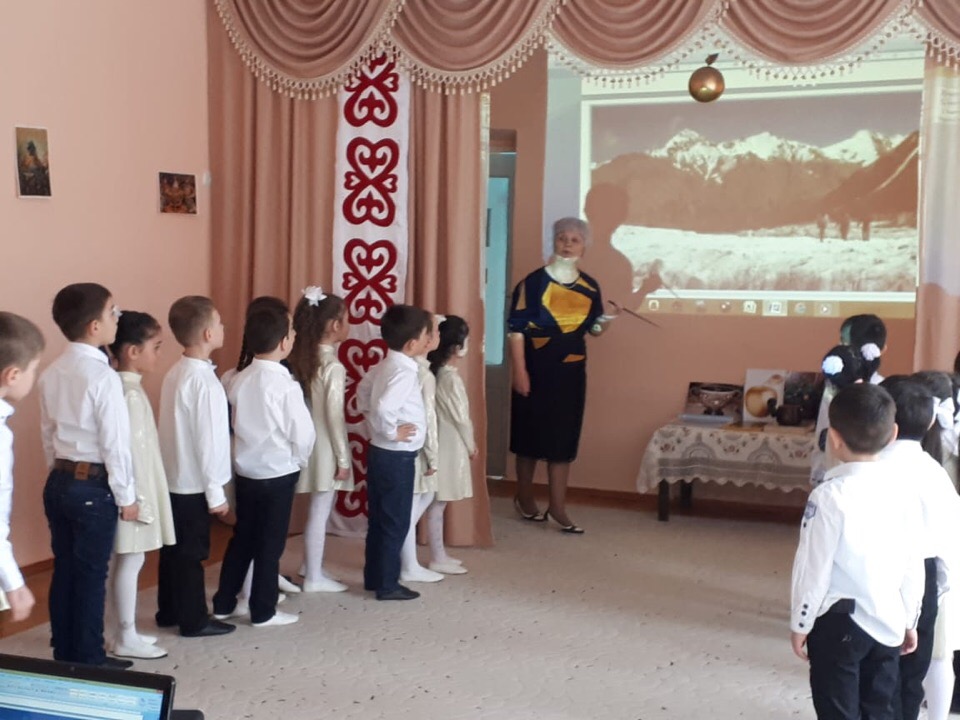 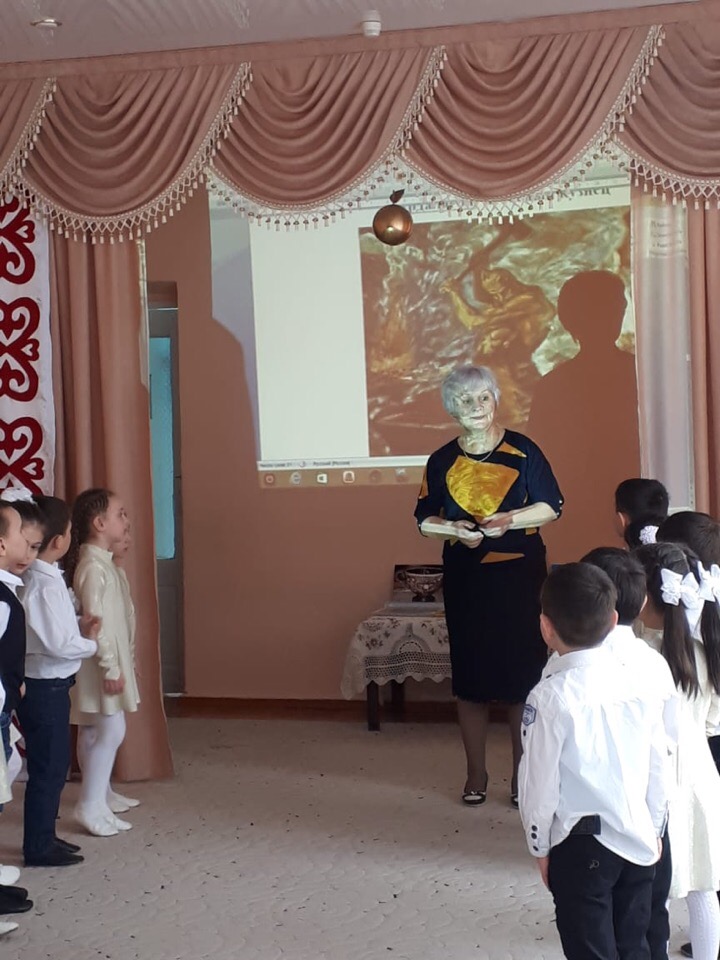      Многие туристы приезжают любоваться                природой родного края.                                       «Нарты – наши предки»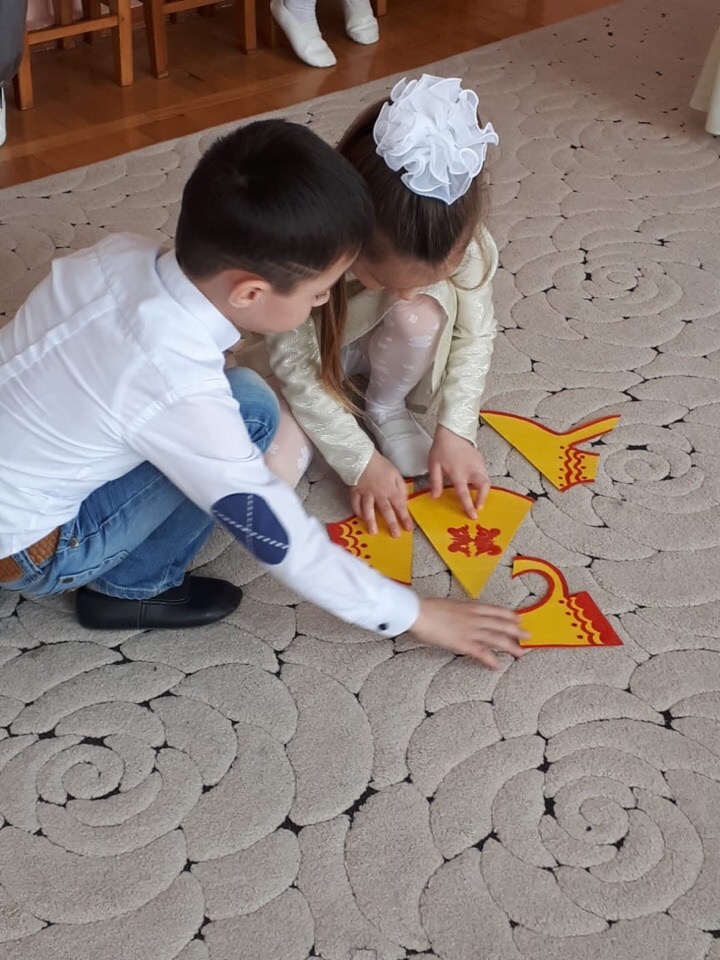 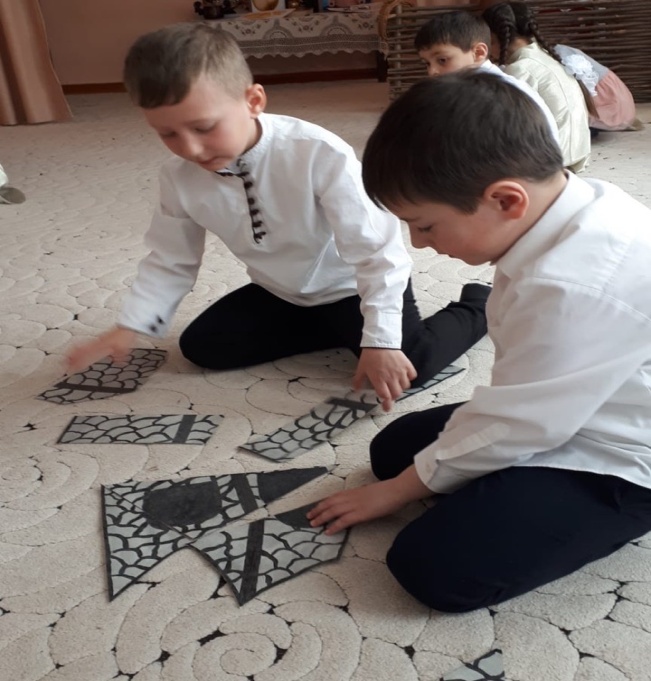 «Кто быстрее соберет башню и чашу»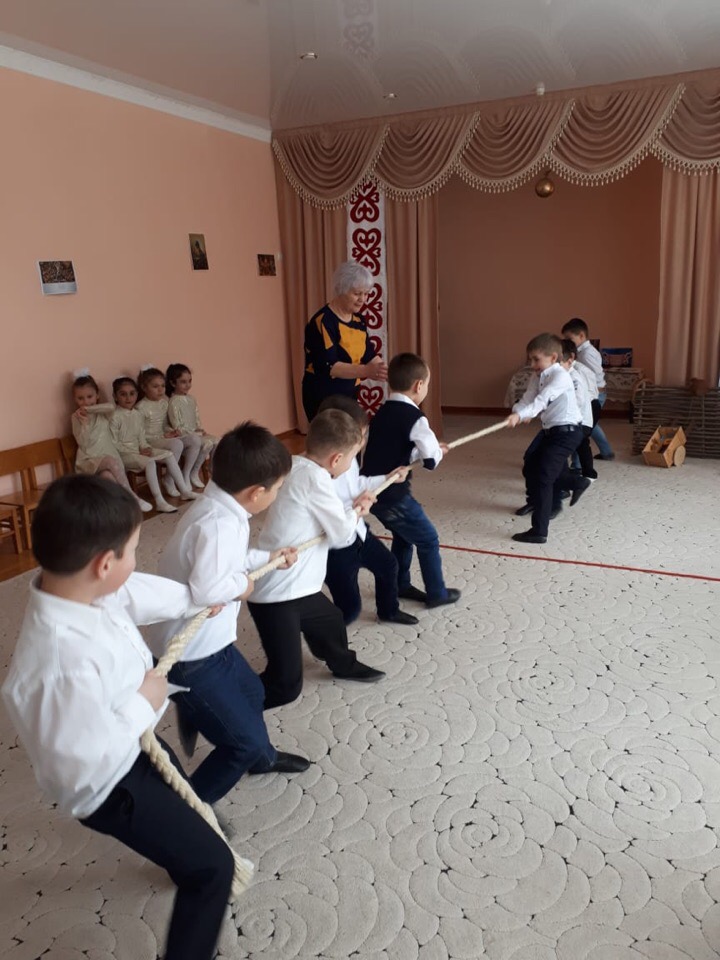 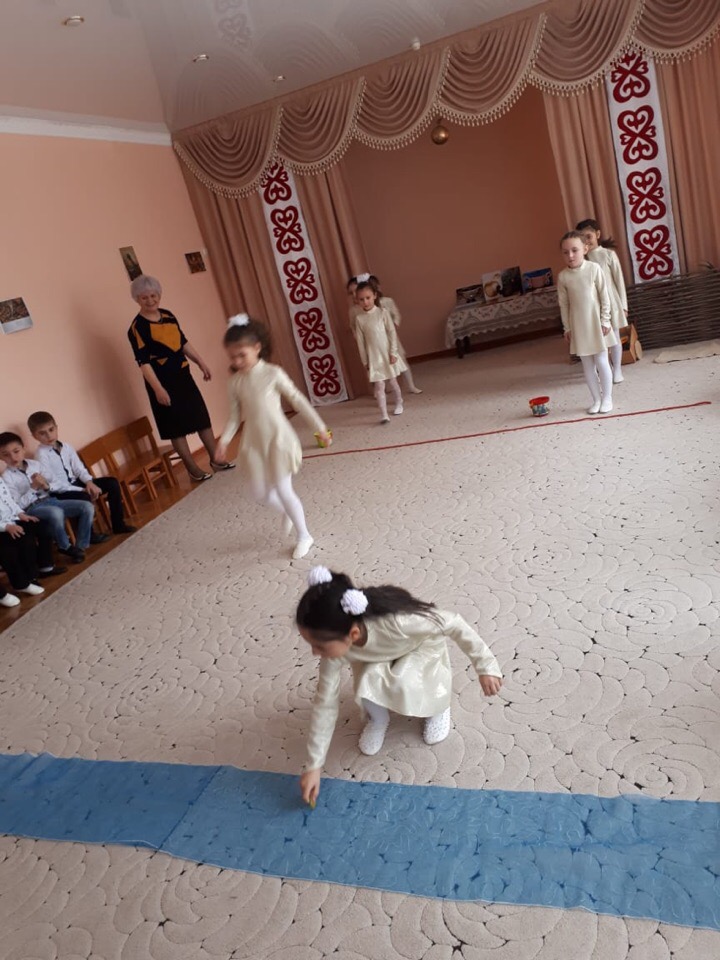 Нартские игры: «Перетягивание каната» и«Бег к реке»